Практична робота №7(Част.2)Тема: РИСУНОК З ПОБУТОВИХ ПРЕДМЕТІВ СКЛАДНОЇ ФОРМИПриклади рисунків з побутових предметів складної форми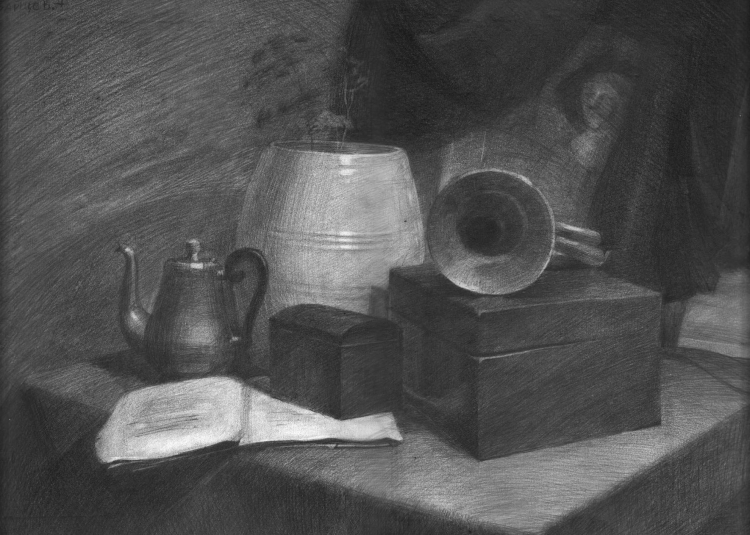 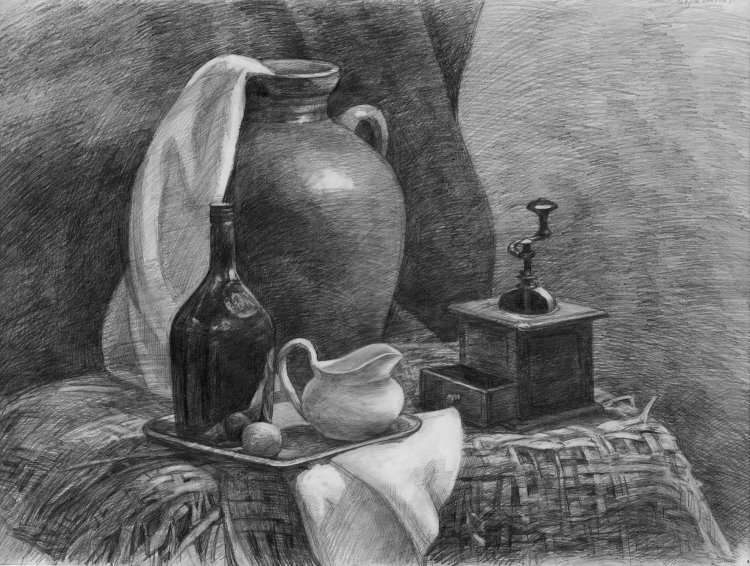 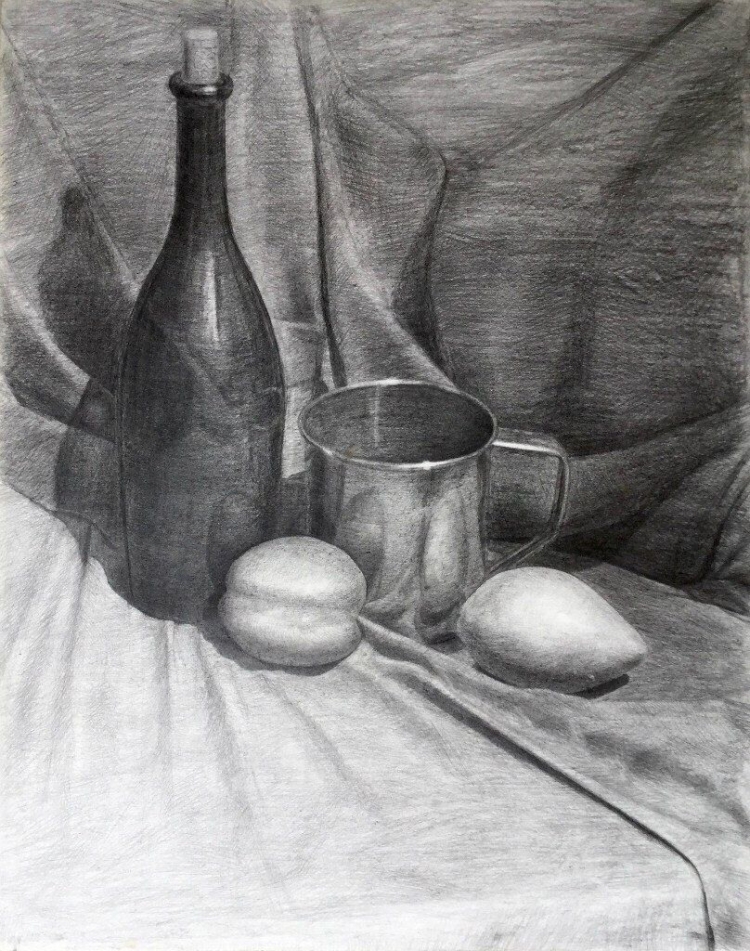 